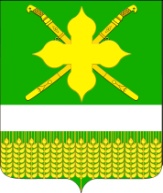 АДМИНИСТРАЦИЯ КИРПИЛЬСКОГО СЕЛЬСКОГО ПОСЕЛЕНИЯ УСТЬ-ЛАБИНСКОГО РАЙОНАП О С Т А Н О В Л Е Н И Еот 10.04.2019 г.                                                                      			№ 60ст. КирпильскаяО завершении отопительного сезона 2018-2019 годов на территории Кирпильского сельского поселения Усть-Лабинского районаВ целях соблюдения температурного режима на территории Кирпильского сельского поселения Усть-Лабинского района, в связи с установившимися погодными условиями постановляю:1. Установить окончание отопительного сезона на территории Кирпильского сельского поселения Усть-Лабинского района  с 15 апреля 2019 года.2. Контроль за исполнением настоящего постановления возложить на главу     Кирпильского     сельского     поселения     Усть-Лабинского     района С.А.Запорожского.3. Постановление вступает в силу со дня его подписания.Глава Кирпильского сельского поселения Усть-Лабинского района                                                           С.А.Запорожский